О внесении изменений в Приказ Финансового управления администрации МОГО «Ухта» от 20.12.2019 № 235 «Об утверждении порядка составления и ведения сводной бюджетной росписи бюджета МОГО «Ухта»В соответствии с пунктом 2 статьи 217.1 Бюджетного кодекса Российской Федерации, статьей 35 решения Совета МОГО «Ухта» от 14.05.2008 № 174 «Об утверждении Порядка ведения бюджетного процесса в МОГО «Ухта», приказываю:В Приказ Финансового управления администрации МОГО «Ухта» от 20.12.2019 № 235 «Об утверждении порядка составления и ведения сводной бюджетной росписи бюджета МОГО «Ухта» (далее приказ о сводной росписи) внести следующие изменения:  Подпункт 3.3. пункта 3 дополнить абзацами 24, 25,26 следующего содержания:«111 - изменения, вносимые в случае перераспределения бюджетных ассигнований на финансовое обеспечение мероприятий, связанных с предотвращением влияния ухудшения экономической ситуации на развитие отраслей экономики, с профилактикой и устранением последствий распространения коронавирусной инфекции, а также на иные цели, определенные администрацией МОГО «Ухта»;112 - изменения, вносимые в случае перераспределения бюджетных ассигнований между видами источников финансирования дефицита бюджета МОГО «Ухта».».Настоящий приказ вступает в силу со дня его подписания.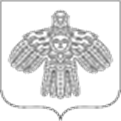 ФИНАНСОВОЕ УПРАВЛЕНИЕ АДМИНИСТРАЦИИ МУНИЦИПАЛЬНОГО ОБРАЗОВАНИЯ ГОРОДСКОГО ОКРУГА «УХТА»ФИНАНСОВОЕ УПРАВЛЕНИЕ АДМИНИСТРАЦИИ МУНИЦИПАЛЬНОГО ОБРАЗОВАНИЯ ГОРОДСКОГО ОКРУГА «УХТА»«УХТА» КАР КЫТШЫНМУНИЦИПАЛЬНÖЙ ЮКÖНЛÖНАДМИНИСТРАЦИЯСА СЬÖМ ОВМÖСÖН ВЕСЬКÖДЛАНİН«УХТА» КАР КЫТШЫНМУНИЦИПАЛЬНÖЙ ЮКÖНЛÖНАДМИНИСТРАЦИЯСА СЬÖМ ОВМÖСÖН ВЕСЬКÖДЛАНİН«УХТА» КАР КЫТШЫНМУНИЦИПАЛЬНÖЙ ЮКÖНЛÖНАДМИНИСТРАЦИЯСА СЬÖМ ОВМÖСÖН ВЕСЬКÖДЛАНİН«УХТА» КАР КЫТШЫНМУНИЦИПАЛЬНÖЙ ЮКÖНЛÖНАДМИНИСТРАЦИЯСА СЬÖМ ОВМÖСÖН ВЕСЬКÖДЛАНİН   ПРИКАЗ   ПРИКАЗ   ПРИКАЗ   ПРИКАЗ   ПРИКАЗ   ПРИКАЗ   ПРИКАЗ07.04.202007.04.2020№№67г.Ухта,  Республика Комиг.Ухта,  Республика КомиИ. о.  начальника Финансового управления администрации МОГО «Ухта»Г.В. Крайн